Al commissario straordinarioPULSANOOggetto: Richiesta contributo per l’accesso alle abitazioni in locazione anno 2021- ampliamento platea dei beneficiari con isee in vigore, non superiore a € 35.000,00=Il Sottoscritto_________________________________________________________ Nato il ______________________ a_______________________________________ E residente a_______________________ alla Via_______________________n.____C.F.____________________________ tel.___________________________CHIEDEdi partecipare al concorso bandito dal Comune per l’ottenimento del contributo a sostegni di soggetti in possesso di un Isee non superiore a € 35.000,00 – annualità 2021.A tal fine rende la dichiarazione sostitutiva di notorietà sul modello riportato all’interno della presente.Data________________                 			        FIRMA_________________ DICHIARAZIONE SOSTITUTIVAIo Sottoscritt_____Ai sensi della legge 4.1.1968, n.15 e del decreto del Presidente della Repubblica 20.10.1998 n.403Dichiaro quanto segue:QUADRO A: DATI ANAGRAFICI DEL RICHIEDENTECOGNOME________________________________________________NOME______________________________COMUNE O STATO ESTERO DI NASCITA:_________________________________________PROV.________ DATA DI NASCITA___________________________________TEL._____________________________________ COMUNE DI RESIDENZA____________________________________________________PROV._____________INDIRIZZO E N. CIVICO:____________________________________________________ CAP_______________CODICE FISCALE_______________________________________ Il nucleo risiede in abitazione in locazione    					che il richiedente non ha vincoli di parentela né di affinità entro il secondo grado o di matrimonio con il locatore;di trovarsi nella condizione di coniugi separati o divorziati che versano in particolari condizioni di disagio economico – L.R. 15.11.2017 n. 45 art. 6 comma 4 lett. b) avente i seguenti requisiti:genitori separati o divorziati residenti in Puglia da almeno cinque anni; disponibilità reddituale inferiore o pari al doppio dell’importo stabilito per l’assegno sociale minimo determinata da pronuncia dell’organo giurisdizionale di assegnazione della casa familiare e dell’obbligo di corrispondere l’assegno di mantenimento all’altro coniuge; di NON essere stato condannato con sentenza passata in giudicato per reati contro la persona, tra cui gli atti persecutori di cui al D.L. n. 11/2009, convertito, con modificazioni, dalla L. n. 38/2009, nonché per i delitti di cui agli articoli 570 e 572 del codice penale. (PENA ESCLUSIONE ai sensi dell’art. 2, comma 2 della L.R. n. 45/2017)di non percepire il Reddito di cittadinanza o la pensione di cittadinanza;di percepire il reddito di cittadinanza/pensione di cittadinanza dal__________;PER I PERCETTORI DI REDDITO DI CITTADINANZA/PENSIONE DI CITTADINANZA, DICHIARA:Che nel 2021 ha percepito il reddito/pensione di cittadinanza dal __________al_________, per mesi_________;DICHIARA DI NON PERCEPIRE IL REDDITO/PENSIONE DI CITTADINANZA Ai fini della verifica della situazione economica e patrimoniale del nucleo familiare il sottoscritto allega alla presente Dichiarazione resa ai sensi del decreto legislativo 31 marzo 1998 n. 109- Dichiaro il seguente codice IBAN per l’accredito del rimborso:________________________________________________________________________________Io sottoscritt___, consapevole delle responsabilità penali che mi assumo, ai sensi dell’articolo 26 della legge 4 gennaio 1968, n.15, per falsità in atti e dichiarazioni mendaci, dichiaro di avere compilato i Quadri: A e B, e che, quanto in esso espresso, è vero ed è documentabile su richiesta delle amministrazioni competenti.Dichiaro, altresì, di essere a conoscenza che, nel caso di erogazione di contributo potranno essere eseguiti controlli, diretti ad accertare la veridicità delle informazioni fornite ed effettuati dei dati reddituali e patrimoniali con dati in possesso del sistema informatico del Ministero delle finanze.________________________________, lì____________________________       _________________________________________(luogo)                                                            (data)                                                    (firmaN.B. La firma deve essere autenticata o in alternativa allegare copia di un documento di riconoscimento, a pena di esclusione dal concorso.			                                                                                                                                                                                    Documenti a corredo della domanda da presentare obbligatoriamente ai fini dell’ammissione al contributo, segnalare quali allegati:Dichiarazione resa ai sensi del decreto 445/2000, circa la titolarità e l’importo dei redditi di tutti i componenti il nucleo familiare relativamente all’anno 2021;Dichiarazione resa ai sensi del D.Lgs. 31 marzo 1998, n. 109, riportante dati relativi al 2021;Contratto di locazione, riguardante l’anno 2021, regolarmente registrato ed in regola con le registrazioni annuali;Fotocopia ricevute pagamento affitti 2021 Fotocopia del documento di riconoscimento del dichiarante valido per l’anno in corso;Fotocopia codice fiscale dell’istante;Data________________                 			        FIRMA_________________ ___________________________________________________________________ ___________________________________________________________________ INFORMATIVAAi sensi dell’art. 13 del Regolamento UE 2016/679 ed in relazione alle informazioni di cui si entrerà in possesso, ai fini della tutela delle persone e altri soggetti in materia di trattamento di dati personali, si informa quanto segue:1. Finalità del TrattamentoI dati da Lei forniti verranno utilizzati allo scopo e per il fine per il quale ha presentato la presente domanda, per il rimborso al canone di locazione anno 2021, D.M. 13 luglio 2022, n.218 comma 4;2. Modalità del TrattamentoLe modalità con la quale verranno trattati i dati personali contemplano strumenti cartacei, informatici e telematici e comunque idonei a garantire la sicurezza e la riservatezza dei dati stessi; 3. Conferimento dei datiIl conferimento dei dati per le finalità di cui al punto 1 sono obbligatori ai fini della realizzazione dell’indagine propedeutica al servizio richiesto e l’eventuale rifiuto dell’autorizzazione comporta la non ammissione alle attività richieste;4. Comunicazione e diffusione dei datiI dati forniti saranno comunicati al personale impegnato nella realizzazione delle attività previste e all’eventuale gestore del servizio richiesto se terzo rispetto all’Ente locale. I dati forniti non saranno soggetti a diffusione.5. Titolare del TrattamentoIl titolare del trattamento dei dati personali è il Resp.le del Settore Dott.ssa Anna Rita D’Errico, presso il Comune di Pulsano. 6. Diritti dell’interessatoIn ogni momento, Lei potrà esercitare, ai sensi degli articoli dal 15 al 22 del Regolamento UE n. 2016/679, il diritto di:a) chiedere la conferma dell’esistenza o meno di propri dati personali;b) ottenere le indicazioni circa le finalità del trattamento, le categorie dei dati personali, i destinatari o le categorie di destinatari a cui i dati personali sono stati o saranno comunicati e, quando possibile, il periodo di conservazione;c) ottenere la rettifica e la cancellazione dei dati;d) ottenere la limitazione del trattamento;e) ottenere la portabilità dei dati, ossia riceverli da un titolare del trattamento, in un formato strutturato, di uso comune e leggibile da dispositivo automatico, e trasmetterli ad un altro titolare del trattamento senza impedimenti;f) opporsi al trattamento in qualsiasi momento ed anche nel caso di trattamento per finalità di marketing diretto;g) opporsi ad un processo decisionale automatizzato relativo alle persone fisiche, compresa la profilazione.h) chiedere al titolare del trattamento l’accesso ai dati personali e la rettifica o la cancellazione degli stessi o la limitazione del trattamento che lo riguardano o di opporsi al loro trattamento, oltre al diritto alla portabilità dei dati;i) revocare il consenso in qualsiasi momento senza pregiudicare la liceità del trattamento basata sul consenso prestato prima della revoca;j) proporre reclamo a un’autorità di controllo.Può esercitare i Suoi diritti con richiesta scritta inviata a Settore Servizi Sociali del Comune di Pulsano via Degli Orti, o all’indirizzo pec: protocollo@mailcert.comune.pulsano.ta.it Io sottoscritto/a dichiaro di aver ricevuto l’informativa che precede.Luogo, lì …………………...Io sottoscritto/a alla luce dell’informativa ricevuta◻ esprimo il consenso ◻ NON esprimo il consenso al trattamento dei miei dati personali inclusi quelli considerati comecategorie particolari di dati.◻ esprimo il consenso ◻ NON esprimo il consenso alla comunicazione dei miei dati personali ad enti pubblici e società di natura privata per le finalità indicate nell’informativa.◻ esprimo il consenso ◻ NON esprimo il consenso al trattamento delle categorie particolari dei miei dati personali così come indicati nell’informativa che precede. Pulsano, _____________________               Per accettazione, l’utente _________________________________________________________________________________________ ____________________________________________________________________ ____________________________________________________________________ ____________________________________________________________________ ____________________________________________________________________ ____________________________________________________________________ ____________________________________________________________________ ____________________________________________________________________ ____________________________________________________________________ ____________________________________________________________________ Pulsano ____________                                                      il funzionario 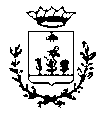 COMUNE DI PULSANOPROVINCIA DI TARANTO___________________Cod. Fisc. 80010270736Parte riservata all’ufficio